№ п/пНаименование товара, работ, услугЕд. изм.Кол-воТехнические, функциональные характеристикиТехнические, функциональные характеристики№ п/пНаименование товара, работ, услугЕд. изм.Кол-воПоказатель (наименование комплектующего, технического параметра и т.п.)Описание, значение1.БеседкаМФ 5.25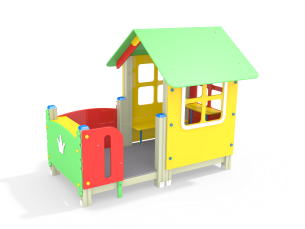 шт.11.БеседкаМФ 5.25шт.1Высота  (мм) 1900(± 10мм)1.БеседкаМФ 5.25шт.1Длина  (мм) 2400(± 10мм)1.БеседкаМФ 5.25шт.1Ширина  (мм) 1660(± 10мм)1.БеседкаМФ 5.25шт.1Высота площадок (мм)2001.БеседкаМФ 5.25шт.1Применяемые материалы Применяемые материалы 1.БеседкаМФ 5.25шт.1Декоративные  фанерные элементыводостойкая фанера марки ФСФ сорт не ниже 2/2 толщиной не менее15 мм (± 2мм) все углы фанеры должны быть закругленными, радиус не менее 20мм, ГОСТР 52169-2012.1.БеседкаМФ 5.25шт.1СтолбыВ кол-ве 8 шт. клееного деревянного  бруса, сечением не менее 100х100 мм и имеющими скругленный профиль с канавкой  посередине. Сверху столбы должны заканчиваться пластиковой  заглушкой синего цвета в форме четырехгранной усеченной пирамиды.Снизу столбы должны оканчиваться металлическими оцинкованными  подпятниками выполненным из листовой стали толщиной не менее 4мм и трубы диаметром не менее 42мм и толщиной стенки 3.5мм, подпятник должен заканчиваться монтажным круглым фланцем, выполненным из стали толщиной не менее 3мм, которые бетонируются в землю.1.БеседкаМФ 5.25шт.1ПолыВ количестве 1 шт. должен быть выполнен из ламинированной, противоскользящей, влагостойкой фанеры толщиной не менее 18 мм, площадью не менее 2м², опирающейся на брус сечением не менее 40х90 мм. Вязка бруса со столбами осуществляется методом, через прямой одинарный глухой шип, крепление нигелем1.БеседкаМФ 5.25шт.1Крыша В кол-ве 1 шт. Скаты  и соединительные доски должны быть выполненыиз влагостойкой фанеры марки ФСФ сорт не ниже 2/2 и толщиной не менее 15и 21 мм соответственно,  скрепляются между собой на оцинкованные уголки 50х50х2,5 мм.1.БеседкаМФ 5.25шт.1Ограждение открытой площадкеВ кол-ве 2 шт. должно быть выполнено из влагостойкой фанеры марки ФСФ сорт не ниже 2/2 и толщиной не менее 21мм. С декором в виде шахматной фигуры.1.БеседкаМФ 5.25шт.1Ограждение у входуВ кол-ве 1 шт. должно быть выполнено из влагостойкой фанеры марки ФСФ сорт не ниже 2/2 и толщиной не менее 21мм. 1.БеседкаМФ 5.25шт.1Ограждение под крышейВ кол-ве 3 шт. должно быть выполнено из влагостойкой фанеры марки ФСФ сорт не ниже 2/2 и толщиной не менее 21мм, и иметь форму стенок домика с окошками. На окошках должны крепиться декоративные наличники из фанеры толщиной не менее 15 мм.1.БеседкаМФ 5.25шт.1ЛавочкиВ кол-ве 2 шт. должны быть выполнены из влагостойкой фанеры марки ФСФ сорт не ниже 2/2 и толщиной не менее 18 мм, и должны опираться на металлические ножки из трубы диаметром не менее 26 мм.1.БеседкаМФ 5.25шт.1СтоликиВ кол-ве 2 шт. должны быть выполнены из влагостойкой фанеры марки ФСФ сорт не ниже 2/2 и толщиной не менее 18 мм. Столик под крышей должен опираться на металлические ножки из трубы диаметром не менее 26 мм. Столик на открытой площадке должен крепиться на оцинкованные уголки 50х50х2,5 мм.1.БеседкаМФ 5.25шт.1МатериалыКлееный деревянный брус  и деревянные бруски должны быть выполнены из сосновой древесины, подвергнуты специальной обработке и сушке до мебельной влажности 7-10%, тщательно отшлифованы  со всех сторон и покрашены в заводских условиях профессиональными двух компонентными красками. Влагостойкая фанера должна быть  марки ФСФ сорт не ниже 2/2, все торцы фанеры должны быть закругленными, радиус не менее 20мм, ГОСТ Р 52169-2012 и окрашенная двухкомпонентной краской, специально предназначенной для применения на детских площадках, стойкой к сложным погодным условиям, истиранию, устойчивой к воздействию ультрафиолета и влаги. Металл покрашен полимерной порошковой краской. Заглушки пластиковые, цветные. Все метизы оцинкованы.1.БеседкаМФ 5.25шт.1ОписаниеБеседка состоит из башни с крышей, ограждения, декора, скамеек и двух столиков.